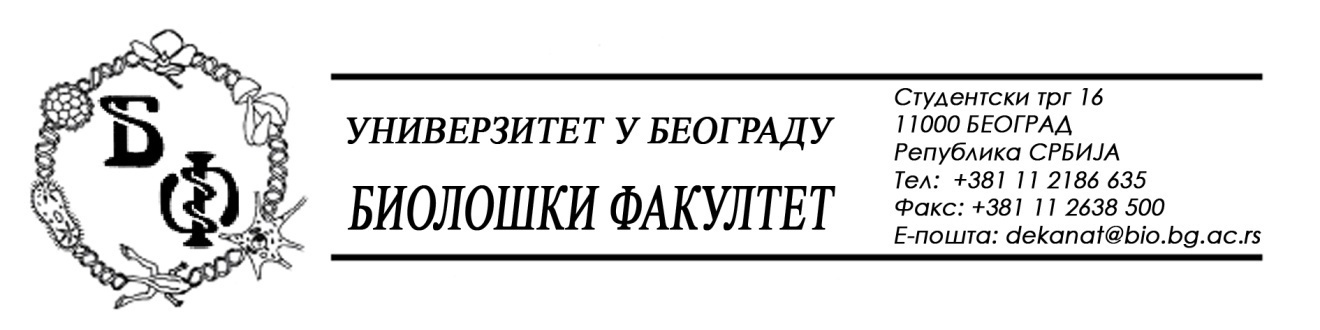 	На основу члана 116. Закона о јавним набавкама („Службени гласник РС“, бр. 124 / 12, 14/15 и 68/15), Универзитет у Београду – Биолошки факултет објављује:ОБАВЕШТЕЊЕ О ЗАКЉУЧЕНОМ УГОВОРУНазив, адреса и „Интернет“ страница наручиоца: Универзитет у Београду – Биолошки факултет, Београд, Студентски трг 16, www.bio.bg.ac.rs.Врста наручиоца: просветаОпис предмета набавке, назив и ознака из општег речника набавке: добра – Лабораторијски материјал за науку, обликован у 18 (осамнаест) партија: партија бр. 16 – Китови за есеје; назив и ознака из општег речника набавке: 24300000 – Основне неорганске и органске хемикалије; 24960000 – разни хемијски производи; 33141000 – медицински нехемијски потрошни материјали и хематолошки потрошни материјали, за једнократну употребу; 33696000 – реагенси и контрасти; 33790000 – лабораторијски, хигијенски или фармацеутски предмети од стакла;Уговорена вредност: 113.850,00 динара без ПДВ-а односно 136.620,00 динара са ПДВ-ом;Критеријум за доделу Уговора;  најнижа понуђена ценаБрој примљених понуда:  укупно за све партије: 13; за партију бр. 16: 2; Највиша и најнижа понуђена цена: највиша: 149.080,00 динара без ПДВ-а; најнижа: 113.850,00 динара без ПДВ-а;   Највиша и најнижа понуђена цена код прихватљивих понуда: највиша: 149.080,00 динара без ПДВ-а; најнижа: 113.850,00 динара без ПДВ-а; Датум доношења Одлуке о додели Уговора: 20.07.2016.Датум закључења Уговора: 27.07.2016. Основни подаци о добављачу: Друштво за трговину и услуге „ProMedia“ д.о.о., из  Кикинде, Краља Петра I 114, матични број : 08704210, ПИБ: 100579471Период важења Уговора: до 31.12.2016., а најдуже док одлука о избору најповољније понуде, по спроведеном поступку јавне набавке лабораторијског материјала за образовање за 2017. годину, не постане коначна.	На основу члана 116. Закона о јавним набавкама („Службени гласник РС“, бр. 124 / 12, 14/15 и 68/15), Универзитет у Београду – Биолошки факултет објављује:ОБАВЕШТЕЊЕ О ЗАКЉУЧЕНОМ УГОВОРУНазив, адреса и „Интернет“ страница наручиоца: Универзитет у Београду – Биолошки факултет, Београд, Студентски трг 16, www.bio.bg.ac.rs.Врста наручиоца: просветаОпис предмета набавке, назив и ознака из општег речника набавке: добра – Лабораторијски материјал за науку, обликован у 18 (осамнаест) партија: партија бр. 7 – Порошни материјал за стерилизацију филтрирањем; назив и ознака из општег речника набавке: 24300000 – Основне неорганске и органске хемикалије; 24960000 – разни хемијски производи; 33141000 – медицински нехемијски потрошни материјали и хематолошки потрошни материјали, за једнократну употребу; 33696000 – реагенси и контрасти; 33790000 – лабораторијски, хигијенски или фармацеутски предмети од стакла;Уговорена вредност: 30.175,20 динара без ПДВ-а односно 36.210,24 динара са ПДВ-ом;Критеријум за доделу Уговора;  најнижа понуђена ценаБрој примљених понуда:  укупно за све партије: 13; за партију бр. 7: 5; Највиша и најнижа понуђена цена: највиша: 54.460,00 динара без ПДВ-а; најнижа: 30.175,20 динара без ПДВ-а; Највиша и најнижа понуђена цена код прихватљивих понуда: највиша: 36.200,00 динара без ПДВ-а; најнижа: 30.175,20 динара без ПДВ-а; Датум доношења Одлуке о додели Уговора: 20.07.2016.Датум закључења Уговора: 27.07.2016. Основни подаци о добављачу: „UNI-CHEM“ d.о.о., из  Београда (Стари град), Страхињића Бана 44, матични број : 17167677, ПИБ: 100052572Период важења Уговора: до 31.12.2016., а најдуже док одлука о избору најповољније понуде, по спроведеном поступку јавне набавке лабораторијског материјала за науку за 2017. годину, не постане коначна.	На основу члана 116. Закона о јавним набавкама („Службени гласник РС“, бр. 124 / 12, 14/15 и 68/15), Универзитет у Београду – Биолошки факултет објављује:ОБАВЕШТЕЊЕ О ЗАКЉУЧЕНОМ УГОВОРУНазив, адреса и „Интернет“ страница наручиоца: Универзитет у Београду – Биолошки факултет, Београд, Студентски трг 16, www.bio.bg.ac.rs.Врста наручиоца: просветаОпис предмета набавке, назив и ознака из општег речника набавке: добра – Лабораторијски материјал за науку, обликован у 18 (осамнаест) партија: партија бр. 5 – Реагенси за молекуларну биологију и протеомику; назив и ознака из општег речника набавке: 24300000 – Основне неорганске и органске хемикалије; 24960000 – разни хемијски производи; 33141000 – медицински нехемијски потрошни материјали и хематолошки потрошни материјали, за једнократну употребу; 33696000 – реагенси и контрасти; 33790000 – лабораторијски, хигијенски или фармацеутски предмети од стакла;Уговорена вредност: 203.150,00 динара без ПДВ-а односно 243.780,00 динара са ПДВ-ом;Критеријум за доделу Уговора;  најнижа понуђена ценаБрој примљених понуда:  укупно за све партије: 13; за партију бр. 5: 2; Највиша и најнижа понуђена цена: највиша: 203.150,00 динара без ПДВ-а; најнижа: 195.198,00 динара без ПДВ-а; Највиша и најнижа понуђена цена код прихватљивих понуда: највиша: 203.150,00 динара без ПДВ-а; најнижа: 203.150,00 динара без ПДВ-а; Датум доношења Одлуке о додели Уговора: 20.07.2016.Датум закључења Уговора: 27.07.2016. Основни подаци о добављачу: Привредно друштво за спољну и унутрашњу трговину и производњу „RTC“ d.о.о., из  Београда (Савски Венац), Косте Главинића 9, матични број : 07518790, ПИБ: 100348281Период важења Уговора: до 31.12.2016., а најдуже док одлука о избору најповољније понуде, по спроведеном поступку јавне набавке лабораторијског материјала за науку за 2017. годину, не постане коначна.	На основу члана 116. Закона о јавним набавкама („Службени гласник РС“, бр. 124 / 12, 14/15 и 68/15), Универзитет у Београду – Биолошки факултет објављује:ОБАВЕШТЕЊЕ О ЗАКЉУЧЕНОМ УГОВОРУНазив, адреса и „Интернет“ страница наручиоца: Универзитет у Београду – Биолошки факултет, Београд, Студентски трг 16, www.bio.bg.ac.rs.Врста наручиоца: просветаОпис предмета набавке, назив и ознака из општег речника набавке: добра – Лабораторијски материјал за науку, обликован у 18 (осамнаест) партија: партија бр. 8 – Прајмери за „RAPD“ анализу; назив и ознака из општег речника набавке: 24300000 – Основне неорганске и органске хемикалије; 24960000 – разни хемијски производи; 33141000 – медицински нехемијски потрошни материјали и хематолошки потрошни материјали, за једнократну употребу; 33696000 – реагенси и контрасти; 33790000 – лабораторијски, хигијенски или фармацеутски предмети од стакла;Уговорена вредност: 21.859,25 динара без ПДВ-а односно 26.231,10 динара са ПДВ-ом;Критеријум за доделу Уговора;  најнижа понуђена ценаБрој примљених понуда:  укупно за све партије: 13; за партију бр. 8: 2; Највиша и најнижа понуђена цена: највиша: 21.859,25 динара без ПДВ-а; најнижа: 16.625,00 динара без ПДВ-а; Највиша и најнижа понуђена цена код прихватљивих понуда: највиша: 21.859,25 динара без ПДВ-а; најнижа: 21.859,25 динара без ПДВ-а; Датум доношења Одлуке о додели Уговора: 20.07.2016.Датум закључења Уговора: 27.07.2016. Основни подаци о добављачу: Привредно друштво за спољну и унутрашњу трговину и услуге „Alfa Genetics“ d.о.о., из  Београда (Палилула), Рачкога 5, матични број : 20800445, ПИБ: 107427806Период важења Уговора: до 31.12.2016., а најдуже док одлука о избору најповољније понуде, по спроведеном поступку јавне набавке лабораторијског материјала за науку за 2017. годину, не постане коначна.	На основу члана 116. Закона о јавним набавкама („Службени гласник РС“, бр. 124 / 12, 14/15 и 68/15), Универзитет у Београду – Биолошки факултет објављује:ОБАВЕШТЕЊЕ О ЗАКЉУЧЕНОМ УГОВОРУНазив, адреса и „Интернет“ страница наручиоца: Универзитет у Београду – Биолошки факултет, Београд, Студентски трг 16, www.bio.bg.ac.rs.Врста наручиоца: просветаОпис предмета набавке, назив и ознака из општег речника набавке: добра – Лабораторијски материјал за науку, обликован у 18 (осамнаест) партија: партија бр. 18 – Агароза; назив и ознака из општег речника набавке: 24300000 – Основне неорганске и органске хемикалије; 24960000 – разни хемијски производи; 33141000 – медицински нехемијски потрошни материјали и хематолошки потрошни материјали, за једнократну употребу; 33696000 – реагенси и контрасти; 33790000 – лабораторијски, хигијенски или фармацеутски предмети од стакла;Уговорена вредност: 10.686,29 динара без ПДВ-а односно 12.823,55 динара са ПДВ-ом;Критеријум за доделу Уговора;  најнижа понуђена ценаБрој примљених понуда:  укупно за све партије: 13; за партију бр. 18: 4; Највиша и најнижа понуђена цена: највиша: 87.100,00 динара без ПДВ-а; најнижа: 10.686,29 динара без ПДВ-а; Највиша и најнижа понуђена цена код прихватљивих понуда: највиша: 42.900,00 динара без ПДВ-а; најнижа: 10.686,29 динара без ПДВ-а; Датум доношења Одлуке о додели Уговора: 20.07.2016.Датум закључења Уговора: 27.07.2016. Основни подаци о добављачу: Промет на велико фармацеутским средствима „ЛабПро“ д.о.о., из  Београда (Стари град), Високог Стевана 10, матични број : 20857641, ПИБ: 107715539Период важења Уговора: до 31.12.2016., а најдуже док одлука о избору најповољније понуде, по спроведеном поступку јавне набавке лабораторијског материјала за науку за 2017. годину, не постане коначна.